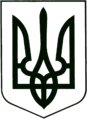 УКРАЇНА
МОГИЛІВ-ПОДІЛЬСЬКА МІСЬКА РАДА
ВІННИЦЬКОЇ ОБЛАСТІВИКОНАВЧИЙ КОМІТЕТ                                                           РІШЕННЯ №375Від 03.12.2021р.                                              м. Могилів-ПодільськийПро внесення змін до бюджету Могилів-Подільської міської територіальної громади Могилів-Подільського району Вінницької області на 2021 рік         Керуючись ст.ст.26, 28 Закону України «Про місцеве самоврядування в Україні», ст.78 Бюджетного кодексу України та рішенням 2 сесії міської  ради 8 скликання від 23.12.2020р. №63, Законом України «Про Державний бюджет України на 2021рік»,-виконком міської ради ВИРІШИВ:1. Внести зміни до кошторису управління житлово-комунального господарства міської ради по загальному фонду:Збільшити бюджетні призначення по:КПКВ 1216020 КЕКВ 2610 на суму 300000 грн.2. Внести зміни до кошторису фінансово-економічного управління міської ради по загальному фонду:Зменшити бюджетні призначення по:КПКВ 3718710 КЕКВ 9000 на суму 300000 грн.3. Внести зміни до кошторису управління освіти міської ради по загальному фонду:Зменшити бюджетні призначення по:КПКВ 0611010 КЕКВ 2271 на суму 300000 грн;КПКВ 0611021 КЕКВ 2230 на суму 300000 грн;КПКВ 0611070 КЕКВ 2271 на суму 118000 грн.                         Збільшити бюджетні призначення по:КПКВ 0611021 КЕКВ 2271 на суму 418000 грн;КПКВ 0611010 КЕКВ 2230 на суму 300000 грн.4. Внести зміни до кошторису служби у справах дітей міської ради по загальному фонду:Зменшити бюджетні призначення по:КПКВ 0910160 КЕКВ 2250 в сумі 3815 грн;                           КЕКВ 2273 в сумі 2745 грн;                           КЕКВ 2282 в сумі 1440 грн;                           КЕКВ 2800 в сумі 100 грн.Збільшити бюджетні призначення по:КПКВ 0910160 КЕКВ 2210 в сумі 8100 грн.5. Дане рішення підлягає затвердженню на черговій сесії міської ради.6. Контроль за виконанням даного рішення покласти на першого заступника міського голови  Безмещука П.О..    Міський голова                                                           Геннадій ГЛУХМАНЮК